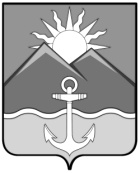 АДМИНИСТРАЦИЯХАСАНСКОГО МУНИЦИПАЛЬНОГО ОКРУГАПРИМОРСКОГО КРАЯРАСПОРЯЖЕНИЕ пгт Славянка01.04.2024 г. 					        			                       № 142-раРуководствуясь Уставом Хасанского муниципального округа, в соответствии с пунктом 3.5 раздела 3 «Порядка оценки регулирующего воздействия проектов муниципальных нормативных правовых актов Хасанского муниципального района, экспертизы муниципальных нормативных правовых актов Хасанского муниципального района, оценки фактического воздействия муниципальных нормативных правовых актов Хасанского муниципального района, затрагивающих вопросы осуществления предпринимательской и инвестиционной деятельности», утвержденного постановлением администрации Хасанского муниципального района от 10.06.2021 № 466-па «Об утверждении порядка оценки регулирующего воздействия проектов муниципальных нормативных правовых актов Хасанского муниципального района, экспертизы муниципальных нормативных правовых актов Хасанского муниципального района, оценки фактического воздействия муниципальных нормативных правовых актов Хасанского муниципального района, затрагивающих вопросы осуществления предпринимательской и инвестиционной деятельности»1. Утвердить прилагаемый План проведения экспертизы муниципальных нормативных правовых актов Хасанского муниципального округа, затрагивающих вопросы осуществления предпринимательской и инвестиционной деятельности на 2024 год.2. Разместить настоящее распоряжение на официальном сайте администрации Хасанского муниципального округа в информационно-коммуникационной сети «Интернет».3. Контроль за исполнением настоящего распоряжения оставляю за собой.Глава Хасанского муниципального округа					                                         И.В. СтепановПриложение к распоряжению администрацииХасанского муниципального округаот 01.04.2024 г. № 142-раПлан проведения экспертизы муниципальных нормативных правовых актов Хасанского муниципального округа, затрагивающих вопросы осуществления предпринимательской и инвестиционной деятельности на 2024 год О Плане проведения экспертизымуниципальных нормативных правовых актов Хасанского муниципального округа, затрагивающих вопросы осуществления предпринимательской и инвестиционной деятельности на 2024 год№ п/пНаименование муниципального нормативного правового актаРазработчик муниципального нормативного правового актаУполномоченный органСрок проведения экспертизы1.Постановление администрации Хасанского муниципального округа от 08.12.2023 г. № 2329-па «О внесении изменений в постановление администрации Хасанского муниципального округа от 23 мая 2023 года № 705-па «Об утверждении Порядка предоставления субсидий на возмещение части затрат субъектам малого и среднего предпринимательства Хасанского муниципального округа, осуществляющим деятельность в сфере социального предпринимательства»Управление экономики и проектного управления администрации Хасанского муниципального округаУправление экономики и проектного управления администрации Хасанского муниципального округамай-июнь2.Постановление администрации Хасанского муниципального округа от 28.07.2023. № 1323-па «Об утверждении административного регламента предоставления муниципальной услуги «Подготовка аукциона по продаже земельного участка или аукциона на право заключения договора аренды земельного участка на территории Хасанского муниципального округа Приморского края»Управление имущественных и земельных отношений администрации Хасанского муниципального округаУправление экономики и проектного управления администрации Хасанского муниципального округамай-июнь3.Постановление администрации Хасанского муниципального округа от 11.04.2023. № 457-па «Об утверждении административного регламента предоставления муниципальной услуги «Перераспределение земель и (или) земельных участков, находящихся в государственной или муниципальной собственности, и земельных участков, находящихся в частной собственности на территории Хасанского муниципального округа Приморского края»Управление имущественных и земельных отношений администрации Хасанского муниципального округаУправление экономики и проектного управления администрации Хасанского муниципального округамай-июнь